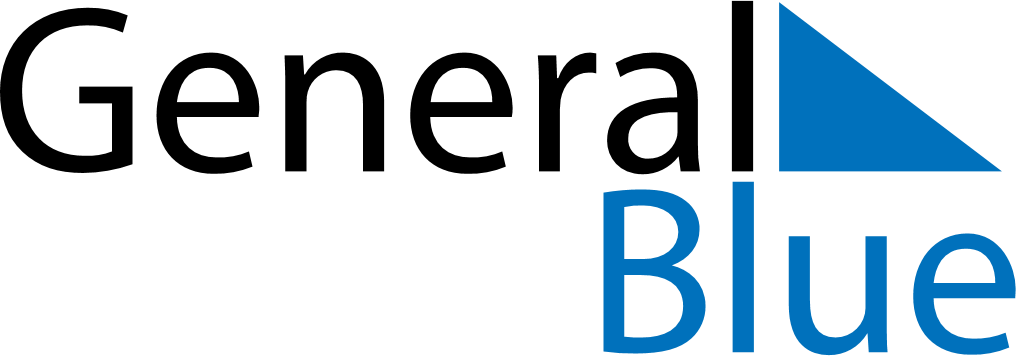 October 2023October 2023October 2023October 2023October 2023October 2023GrenadaGrenadaGrenadaGrenadaGrenadaGrenadaMondayTuesdayWednesdayThursdayFridaySaturdaySunday123456789101112131415Aunty Tek Spice Word Festival1617181920212223242526272829Thanksgiving Day3031NOTES